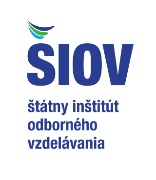 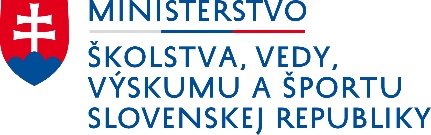 ORGANIZAČNO – TECHNICKÉ  POKYNYpre zabezpečenie 10. ročníka súťaže žiakov stredných škôl ENERSOL SKV zmysle Smernice Ministerstva školstva, vedy, výskumu a športu Slovenskej republiky č.23/2017 o súťažiach, vyhlasuje Ministerstvo školstva, vedy, výskumu a športu Slovenskej republiky9. ročník súťaže ENERSOL-SK.Štátny inštitút odborného vzdelávania v spolupráci s Celoštátnou odbornou komisiou a Strednou odbornou školou podnikania v remeslách a službách, Viliama Paulínyho- Tótha 31/5 v Senici zodpovedajú za obsah a plnenie Organizačno-technických pokynov v školskom roku 2019/2020.Pri organizovaní, riadení a finančnom zabezpečení súťaže je potrebné dodržiavať Organizačný poriadok ENERSOL SK, ktorý schválilo Ministerstvo, školstva, vedy, výskumu a športu SR dňa 20. septembra 2017 pod číslom 2017/971:62-10E0 s účinnosťou od 1. januára 2018.Súťaž ENERSOL SK sa organizačne člení na školské, krajské kolá, ktoré vyvrcholia celoštátnym kolom súťaže ENERSOL SK. Termíny súťažných kôl sú záväzné a žiadame o ich dodržanie.01. Hlavná kategóriaVšetky práce sú zamerané na témy v oblasti úspor energie, obnoviteľných zdrojov energie, znižovania emisií v doprave, nakladania s odpadmi a hospodárenia s vodou.  Význam prác spočíva v získaní podstatných informácií o využívaných technológiách a materiáloch. Autor je schopný interpretovať pred verejnosťou získané informácie a tým zabezpečuje propagáciu uvedených tém vo svojom okolí. Rozhodujúce je tiež jeho osobné stanovisko, ako využije výsledky  svojej práce (projektu) napr. vo svojom rodinnom živote alebo na pracovisku, resp. prednáškovou činnosťou a konkrétnou propagáciou.02. Tvorivá kategóriaV rámci tejto kategórie sa využívajú tvorivé schopnosti žiakov v spolupráci so svojimi učiteľmi (konzultantmi) a vysokými školami. Výsledkom tejto spolupráce je vytvorenie výrobkov. Práce (projekty) v tejto kategórii sú náročné z časového hľadiska, materiálovo a finančne náročné na zhotovenie výrobkov. ENERSOL SK však nemá na financovanie týchto výrobkovfinančné zdroje, preto je potrebná spolupráca s partnerskými firmami, ktoré môžu v rámci partnerských vzťahov poskytnúť sponzorské príspevky a podporiť túto nezávislú súťažnú kategóriu.03. Propagačná kategóriaTáto kategória je doplnkovou formou propagácie tém projektových úloh. Jej obsah je zameraný na tvorivú umeleckú činnosť (plagáty, výroba propagačných predmetov, keramika, literárna činnosť, ...)Do tejto kategórie sa môže prihlásiť len škola, ktorá zapojí svojich žiakov aspoň jednou prácou v hlavnej alebo v tvorivej kategórii.Počet účastníkov a ich zastúpenie v celoštátnej súťaži: Súťažiaci z 8 krajov  48,  (2 žiaci za kraj do 3 kategórií, do celoštátneho kola postupuje len 1 riešiteľ práce v prípade kolektívnej práce). Celoštátna odborná  komisia, odborné komisie  12,pedagogický dozor 8,  organizačný štáb školy, hostia, ostatní.  Spolu 74 účastníkov.Prihlášku s odbornou prácou posielať  elektronicky do schránky sossenica@sossenica.sk, alebo rapantova@sossenica.sk.Michal Němecriaditeľ ŠIOV            Školský rok 2019/2020Školské kolá podľa pokynov  krajskýchkomisií realizovať najneskôrdo 21.februára 2020(piatok)Úspešné práce žiakov školy každej kategórie poslať elektronicky na adresu krajského organizátora súťaže spolu so zoznamom postupujúcich žiakov a prihláškou do 28. 02. 2020 realizátorovi krajského kola, ktorého určí odbor školstva okresného úradu v sídle kraja.    Krajské kolá                        realizovaťdo 13. marca 2020(piatok)Výber žiakov a ich počet určia krajské komisie na základe zhodnotenia zaslaných prác zo školského kola. Postupujúce práce žiakov kraja každej kategórie s prihláškou poslať elektronicky na adresu celoštátneho organizátora súťaže SOŠ Senica: sossenica@sossenica.sk do 20. 03. 2020.Celoštátne kolo                 01. -03. apríl 2020(streda - piatok)Organizátormi  celoštátnej súťaže súStredná odborná škola podnikania v remeslách a službáchV. Paulínyho Tótha 31/5, 905 01 Senicae-mail:rapantova@sossenica.sksossenica@sossenica.skRiaditeľka : Ing. Danica RapantováTel: 034/6983438, 0905 547 881www.sossenica.skŠtátny inštitút odborného vzdelávania, Bellova 54/a,  Bratislava, odbor podpory smerovania mládeže, Bellova 54/a, 837 63 Bratislava e-mail:vlasta.puchovska@siov.sk, eva.bugajova@siov.skMedzinárodná konferencia ENERSOL EÚ 202023. – 24. apríl 2020(štvrtok – piatok)Česká republika, Tábor